КАРАР                                                                                ПОСТАНОВЛЕНИЕ«10»   августа   2021 г.                                                                                    №36 О присвоении  адреса     	В  соответствии с Федеральным законом от 22.12.2014 г.  № 447 ФЗ                           О внесении  изменений в  Федеральный закон  «О государственном   кадастре  недвижимости» и отдельные  законодательные акты  Российской  Федерации                        постановляю:1. Жилому  дому,  расположенному  на земельном  участке с кадастровым номером 02:05:060602:220 присвоить  адрес:  Республика Башкортостан, Аургазинский район, д. Новые Карамалы, ул.Матросова, д.23А.2. Контроль за исполнением настоящего постановления оставляю за собой.Глава сельского поселенияНовокальчировский сельсовет                                                Р.Р. ДиваевКАРАР                                                                                ПОСТАНОВЛЕНИЕ«11»   мая  2021 г.                                                                                    №23 		О присвоении  адреса     	В  соответствии с Федеральным законом от 22.12.2014 г.  № 447 ФЗ                           О внесении  изменений в  Федеральный закон  «О государственном   кадастре  недвижимости» и отдельные  законодательные акты  Российской  Федерации                        постановляю:1. Жилому  дому,  расположенному  на земельном  участке с кадастровым номером 02:05:060602:77 присвоить  адрес:  Республика Башкортостан, Аургазинский район, д. Новые Карамалы, ул.Восточная, д. 13.2. Контроль за исполнением настоящего постановления оставляю за собой.Глава сельского поселенияНовокальчировский сельсовет                                                Р.Р. ДиваевБашkортостан РеспубликаhыАуыргазы районы муниципаль районының Яңы Кәлсер ауыл Советыауыл биләмәhе Хакимиәте453474, Ауыргазы районы, Яңы Кәлсер ауылы.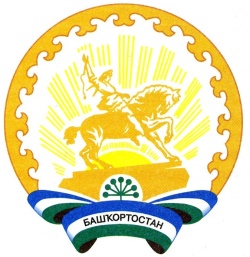 Республика БашкортостанАдминистрация сельского поселения Новокальчировский сельсовет муниципального районаАургазинский район453474, Аургазинский район, д. Новый Кальчир. Тел. 2-53-51